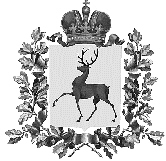 Администрация городского округа Навашинский Нижегородской областиПОСТАНОВЛЕНИЕ01.06.2022                                                                                                                           № 457О принятии решения о подготовке проекта внесения изменений в Правила землепользования и застройки городского округа Навашинский Нижегородской области	В соответствии со статьей 24 Градостроительного кодекса Российской Федерации, Федеральным законом от 06.10.2003 131-ФЗ «Об общих принципах организации местного самоуправления в Российской Федерации», Уставом городского округа Навашинский Нижегородской области, на основании протокола заседания межведомственной комиссии по вопросам землепользования и застройки территории городского округа Навашинский Нижегородской области от 27.05.2022 №2, администрация городского округа Навашинский п о с т а н о в л я е т:			1. Подготовить проект внесения изменений в Правила землепользования и за-стройки городского округа Навашинский Нижегородской области, утвержденные решением Совета депутатов городского округа Навашинский Нижегородской области от 20.12.2018 №401 (в редакции решений Совета депутатов городского округа Навашинский Нижегородской области от 05.12.2019 №481, от 26.03.2020 №500, постановления администрации городского округа Навашинский от 01.11.2021 №1042) (далее - Правила), в части:          -  приведения Правил в соответствие с Генеральным планом городского округа Навашинский Нижегородской области (с изменениями);           -  приведения видов разрешенного использования Правил в соответствие с «Классификатором видов разрешенного использования земельных участков», утвержденным приказом Федеральной службы государственной регистрации, кадастра и картографии от 10.11.2020 № П/0412;- установления дополнительных территориальных зон «Жг-2 – зона застройки малоэтажными жилыми домами в городе» и «Жг-2А – зона застройки малоэтажными жилыми домами в городе планируемая» с видами разрешенного использования земельных участков и параметрами разрешенного строительства, ранее установленными в Правилах соответственно  для территориальных зон «Ж-2– зоны застройки малоэтажными жилыми домами» и «Ж-2А – зоны застройки малоэтажными жилыми домами планируемой»;- изменения наименования территориальной зоны с «Ж-2 – зона застройки малоэтажными жилыми домами» на «Ж-2 – зона застройки малоэтажными жилыми домами в сельских населенных пунктах»;- изменения наименования территориальной зоны с «Ж-2А – зона застройки малоэтажными жилыми домами планируемая» на «Ж-2А – зона застройки малоэтажными жилыми домами в сельских населенных пунктах планируемая»;- дополнения для территориальных зон Ж-2 и Ж-2А вида разрешенного использования с кодом 2.2 – «для ведения личного подсобного хозяйства (приусадебный земельный участок)»; - перенесения для территориальных зон Ж-2  и Ж-2А из условно разрешенного в основной вида разрешенного использования с кодом 2.1 – «для индивидуального жилищного строительства»;- изменения территориальной зоны на участках территорий сельских населенных пунктов: д.Анцифрово, д.Безверниково, д.Бельтеевка, д.Горицы, с.Дедово, д.Кистаново, д.Кондраково, с.Коробково, д.Кутарино, д.Левино, д.Малое Окулово, д.Малышево, с.Монаково, д.Мартюшиха, с.Натальино, с.Новошино, с.Поздняково, д.Покров,  д.Рогово, д.Родяково, д.Салавирь, д.Угольное, фактически осваиваемых под индивидуальное жилищное строительство, с территориальной зоны Ж-1А - зона застройки индивидуальными жилыми домами в сельских населенных пунктах планируемая на зону Ж-1 - зона застройки индивидуальными жилыми домами в сельских населенных пунктах;- приведения отображения на картах Правил зон с особыми условиями использования территории в соответствие со сведениями Единого государственного реестра недвижимости.2. Установить срок подготовки документации – до 31 октября 2022 года.          3. Организационному отделу администрации городского округа Навашинский обеспечить опубликование настоящего постановления в газете «Приокская правда» и размещение на официальном сайте органов местного самоуправления городского округа Навашинский в информационно-телекоммуникационной сети Интернет.  4. Контроль за исполнением настоящего постановления возложить на заме-стителя  главы  администрации, директора департамента Мамонову О.М.Глава местного самоуправления                                                                  Т.А.Берсенева